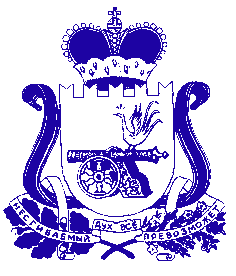 АДМИНИСТРАЦИЯ МУНИЦИПАЛЬНОГО ОБРАЗОВАНИЯ«ДЕМИДОВСКИЙ РАЙОН» СМОЛЕНСКОЙ ОБЛАСТИРАСПОРЯЖЕНИЕот  12.04.2021   № 144-рО внесении изменений в распоряжение  Администрации муниципального образования «Демидовский район» Смоленской области от 27.04.2020  № 112-рВ целях соблюдения Указа Губернатора Смоленской области от 18.03.2020                 № 24 «О введении режима повышенной готовности» и снижения риска распространения на территории Смоленской области коронавирусной инфекции (COVID-19), внести изменения в распоряжение  Администрации муниципального образования «Демидовский район» Смоленской области от 27.04.2020  № 112-р «О мерах по предотвращению распространения коронавирусной инфекции (COVID-19) в Администрации муниципального образования «Демидовский район» Смоленской области,  муниципальных и подведомственных учреждениях», изложив текст в следующей редакции:«1. Ввести на территории муниципального образования «Демидовский район» Смоленской области режим повышенной готовности. 2. Временно приостановить (ограничить) на территории муниципального образования «Демидовский район» Смоленской области:2.1. Проведение публичных, зрелищных, рекламных и иных подобных развлекательных мероприятий с очным присутствием граждан, проведение репетиций таких мероприятий, а также оказание соответствующих услуг, в том числе в парках культуры и отдыха, торгово-развлекательных центрах, на аттракционах, за исключением:-проведения публичных слушаний, назначенных представительным органом муниципального образования «Демидовский район» Смоленской области или Главой муниципального образования «Демидовский район» Смоленской области, по проекту Устава муниципального образования «Демидовский район» Смоленской области, а также проекту муниципального нормативного правового акта о внесении изменений и дополнений в данный Устав, по проекту местного бюджета и отчета о его исполнении, по проектам генеральных планов, проектам правил землепользования и застройки, проектам планировки территории, проектам межевания территории, проектам правил благоустройства территорий, проектам, предусматривающим внесение изменений в один из указанных утвержденных документов, проектам решений о предоставлении разрешения на условно разрешенный вид использования земельного участка или объекта капитального строительства, проектам решений о предоставлении разрешения на отклонение от предельных   параметров   разрешенного   строительства, реконструкции объектов капитального строительства, вопросам изменения одного вида разрешенного использования земельных участков и объектов капитального строительства на другой вид такого использования при отсутствии утвержденных правил землепользования и застройки, по проекту схемы теплоснабжения (проектуактуализированной схемы теплоснабжения);- проведения собраний граждан (в любом формате) по вопросам жизнедеятельности граждан в муниципальном образовании «Демидовский район» Смоленской области или на его отдельных территориях, собраний трудовых коллективов;- проведения культурных, выставочных, просветительских мероприятий, кино- и театральных фестивалей с очным присутствием граждан на открытой территории, огражденной по периметру (из расчета 1 человек на 4 кв. метра), а также в помещении при условии его заполнения не более чем на 50 процентов, проведения репетиций таких мероприятий;- проведения физкультурных и спортивных мероприятий с участием зрителей на открытой территории, огражденной по периметру (из расчета 1 человек на 4 кв. метра), а также в помещении при условии его заполнения не более чем на                           50 процентов. При этом указанные мероприятия должны проводиться в соответствии с Регламентом по организации и проведению официальных физкультурных и спортивных мероприятий на территории Российской Федерации в условиях сохранения рисков распространения COVID-19, утвержденным Министром спорта Российской Федерации и Главным государственным санитарным врачом Российской Федерации 31.07.2020 (с последующими изменениями);- проведения мероприятий (встречи с избирателями и т.п.) в рамках избирательной кампании, мероприятий, связанных с проведением голосования на дополнительных выборах депутата Смоленской областной Думы;- проведения мероприятий, связанных с подготовкой и проведением переписи населения в рамках реализации Федерального закона «О Всероссийской переписи населения». При этом лица, осуществляющие сбор сведений о населении, должны использовать средства индивидуальной защиты (маски, перчатки) и соблюдать дистанцию до других граждан не менее 1,5 метра (социальное дистанцирование);- проведения парада (парадов) и Всероссийской акции «Бессмертный полк» в честь Дня Победы. При этом организатор (организаторы) указанных мероприятий должен (должны) согласовывать требования к этим мероприятиям с Управлением Федеральной службы по надзору в сфере защиты прав потребителей и благополучия человека по Смоленской области;- проведения мероприятий по уборке территории с привлечением населения (субботников). При этом при перевозке участников мероприятий должны использоваться средства индивидуальной защиты органов дыхания (маски и иные средства защиты органов дыхания), при уборке территории – перчатки, а также обеспечиваться максимальная рассредоточенность участников мероприятия по убираемой территории.Указанные публичные слушания, культурные, выставочные, просветительские мероприятия, кино- и театральные фестивали с очным присутствием граждан на открытой территории, огражденной по периметру (из расчета 1 человек на 4 кв. метра), а также в помещении при условии его заполнения не более чем на                 50 процентов, репетиции таких мероприятий, мероприятия (встречи с избирателями и т.п.) в рамках избирательной кампании, мероприятия, связанные с проведением голосованияна дополнительных выборах депутата Смоленской областной Думы (далее – мероприятия) проводятся при соблюдении следующих требований к санитарно-эпидемиологическому режиму их проведения:- организация «входного фильтра» с проведением бесконтактного контроля температуры тела граждан, участвующих в мероприятии, перед их входом в помещение (на открытую территорию, огражденную по периметру) для проведения мероприятия;- организация условий для обработки рук кожными антисептиками для граждан, участвующих в мероприятии;- нахождение граждан, участвующих в мероприятии, в помещении (на открытой территории, огражденной по периметру) для проведения мероприятия в средствах индивидуальной защиты (масках, перчатках);- социальная дистанция между гражданами, участвующими в мероприятии, должна составлять не менее 1,5 метра с организацией соответствующей                  разметки. Если мероприятие проводится с использованием сидячих мест, то рассадка граждан, участвующих в мероприятии, осуществляется не менее чем через 1 сидячее место.Граждане при наличии у них респираторных симптомов, а также граждане, не имеющие с собой средств индивидуальной защиты (масок, перчаток),                                в помещение (на открытую  территорию,  огражденную по периметру) для    проведения мероприятий не допускаются.Количество граждан, участвующих в мероприятиях, не должно превышать допустимое количество человек в помещении (на открытой территории, огражденной  по   периметру)  для  проведения  мероприятий  с  учетом             соблюдения дистанции до других граждан не менее 1,5 метра (социальное дистанцирование).По завершении мероприятий в помещениях, где они проводились, должны быть проведены следующие противоэпидемические мероприятия:- влажная уборка помещения с использованием дезинфицирующих средств;- проветривание;- обеззараживание воздуха с использованием бактерицидных ламп (при наличии возможности).При проведении собраний граждан (в любом формате) по вопросам жизнедеятельности граждан в муниципальном образовании «Демидовский район» Смоленской области или на его отдельных территориях, собраний трудовых коллективов, проведении мероприятий федерального и общеобластного значения (в любом формате), затрагивающих интересы и (или) предусматривающих участие органов местного самоуправления муниципального образования «Демидовский район» Смоленской области, должны использоваться средства индивидуальной защиты (маски, перчатки) и соблюдаться дистанция до других граждан не менее 1,5 метра (социальное дистанцирование).При проведении физкультурных и спортивных мероприятий с участием зрителей организаторы указанных мероприятий обеспечивают соблюдение следующих требований к санитарно-эпидемиологическому режиму их проведения:- организация «входного фильтра» с проведением бесконтактного контроля температуры тела зрителей, участвующих в физкультурном (спортивном) мероприятии, перед их входом в помещение (на открытую территорию, огражденную по периметру) для проведения физкультурного (спортивного) мероприятия;- нахождение зрителей, участвующих в физкультурном (спортивном) мероприятии, в помещении (на открытой территории, огражденной по периметру) для проведения физкультурного (спортивного) мероприятия в средствах индивидуальной защиты (масках, перчатках);- социальная дистанция между зрителями, участвующими в физкультурном (спортивном) мероприятии, должна составлять не менее 1,5 метра с организацией соответствующей разметки. Если физкультурное (спортивное) мероприятие проводится с использованием сидячих мест, то рассадка зрителей, участвующих в физкультурном (спортивном) мероприятии, осуществляется не менее чем через              1 сидячее место.Зрители при наличии у них респираторных симптомов, а также зрители, не имеющие с собой средств индивидуальной защиты (масок, перчаток), в помещение (на открытую территорию, огражденную по периметру) для проведения физкультурного (спортивного) мероприятия не допускаются.2.2. Проведение массовых мероприятий любого вида, организованных для лиц 65 лет и старше, и допуск таких лиц на массовые мероприятия.2.3. Посещение гражданами зданий, строений, сооружений (помещений в них), предназначенных преимущественно для проведения мероприятий (оказания услуг), указанных в подпункте 2.1 настоящего пункта (за исключением мероприятий, указанных в абзацах втором - восьмом подпункта 2.1 настоящего пункта), в том числе ночных клубов (дискотек), иных аналогичных развлекательных объектов (заведений). 2.4. Проведение массовых мероприятий любого вида, не связанных с образовательным процессом, в классах (группах, аудиториях) образовательных организаций независимо от организационно-правовой формы и формы собственности (за исключением мероприятий по проведению регионального чемпионата по профессиональному мастерству среди инвалидов и лиц с ограниченными возможностями здоровья «Абилимпикс», мероприятий, связанных с приемом детей на обучение в первый класс, мероприятий, связанных с проведением голосования на дополнительных выборах депутата Смоленской областной Думы).Мероприятия по проведению регионального чемпионата по профессиональному мастерству среди инвалидов и лиц с ограниченными возможностями здоровья «Абилимпикс», мероприятия, связанные с приемом детей на обучение в первый класс, мероприятия, связанные с проведением голосования на дополнительных выборах депутата Смоленской областной Думы, должны проводиться с соблюдением санитарно-эпидемиологических требований, включая организацию «входного фильтра» с проведением бесконтактного контроля температуры тела граждан, осуществление проветривания и дезинфекции помещений, использование гражданами средств индивидуальной защиты органов дыхания (масок и иных средств защиты органов дыхания) и другие.2.5. В ресторанах, кафе, барах и иных объектах общественного питания, гостиницах и иных местах временного размещения граждан функционирование караоке, танцевальных площадок (танцевальных зон), дискотек, проведение тематических вечеринок, развлекательных программ, конкурсов, викторин и иных подобных мероприятий.3. При начале и возобновлении деятельности индивидуальные
предприниматели и организации независимо от организационно-правовой формы и
формы собственности должны выполнять мероприятия, направленные на
предупреждение возникновения и распространения инфекционных заболеваний,
определенные рекомендациями Федеральной службы по надзору в сфере защиты
прав потребителей и благополучия человека.4. Временно запретить на территории муниципального образования «Демидовский район» Смоленской области:4.1. Курение кальянов в ресторанах, барах, кафе и иных общественных местах.5. Гражданам, проживающим на территории муниципального образования «Демидовский район» Смоленской области, прибывшим (вернувшимся) на территорию муниципального образования «Демидовский район» Смоленской области, а также гражданам, не зарегистрированным по месту жительства (месту пребывания) на территории Смоленской области, прибывшим на территорию муниципального образования «Демидовский район» Смоленской области для временного (постоянного) проживания или временного нахождения:	5.1. Обеспечить самоизоляцию на дому (в месте временного нахождения) на срок 14 дней со дня возвращения (прибытия) на территорию муниципального образования «Демидовский район» Смоленской области либо до получения после возвращения (прибытия) на территорию муниципального образования «Демидовский район» Смоленской области медицинского документа, подтверждающего отрицательный результат лабораторного исследования материала на COVID-19 методом полимеразной цепной реакции (ПЦР). При наличии у граждан, указанных в абзаце первом настоящего пункта, медицинского документа, подтверждающего отрицательный результат лабораторного исследования материала на COVID-19 методом полимеразной цепной реакции (ПЦР), полученного не ранее чем за три календарных дня до дня возвращения (прибытия) на территорию муниципального образования «Демидовский район» Смоленской области, самоизоляция не требуется.Требования настоящего подпункта не распространяются на работников органов власти, предприятий и учреждений, деятельность которых направлена на защиту жизни, здоровья и иных прав и свобод граждан, в том числе противодействие преступности, охрану общественного порядка и собственности, обеспечение обороноспособности и безопасности государства, общественной безопасности, гражданскую оборону и защиту населения и территории от чрезвычайных ситуаций, обеспечение пожарной безопасности, обеспечение стабильного функционирования сетей связи специального назначения (в том числе обеспечение доставки отправлений особой важности, совершенно секретных, секретных и иных служебных отправлений), прикомандированных к ним лиц, а также лиц, следующих транзитом через территорию Смоленской области.5.2. Сообщить по телефону «горячей линии» (8 (4812) 27-10-95) о своем возвращении (прибытии) в муниципальное образование «Демидовский район» Смоленской области, месте, датах пребывания за пределами территории муниципального образования «Демидовский район» Смоленской области, контактную информацию.5.3. При появлении первых респираторных симптомов незамедлительно обратиться в медицинскую организацию по месту жительства                                      (месту нахождения) без ее посещения за медицинской помощью, оказываемой на дому.6. Лицам, совместно проживающим с гражданами, указанными в пункте 5 настоящего распоряжения: 6.1.  Обеспечить самоизоляцию на дому на срок 14 дней со дня возвращения (прибытия) граждан, указанных в пункте 5 настоящего распоряжения, на территорию муниципального образования «Демидовский район» Смоленской области либо до получения такими гражданами после возвращения (прибытия) на территорию муниципального образования «Демидовский район» Смоленской области медицинского документа, подтверждающего отрицательный  результат лабораторного исследования материала на COVID-19 методом полимеразной цепной реакции (ПЦР).При наличии у граждан, указанных в пункте 5 настоящего распоряжения, медицинского документа, подтверждающего отрицательный результат лабораторного исследования материала на COVID-19 методом полимеразной цепной реакции (ПЦР), полученного не ранее чем за три календарных дня до дня возвращения (прибытия) на территорию муниципального образования «Демидовский район» Смоленской области, самоизоляция не требуется.6.2. При появлении первых респираторных симптомов незамедлительно обратиться в медицинскую организацию по месту жительства без ее посещения за медицинской помощью, оказываемой на дому. 7. Работодателям, осуществляющим деятельность на территории муниципального образования «Демидовский район» Смоленской области: - обеспечить дезинфекцию помещений осуществления деятельности в соответствии с требованиями санитарно-эпидемиологических правил;- обеспечить проведение генеральной уборки с применением дезинфицирующих средств перед открытием объекта осуществления деятельности;- обеспечить перед началом рабочего дня (смены) ежедневный «входной фильтр» с проведением контроля температуры тела работников и обязательным отстранением от нахождения на рабочем месте лиц с повышенной температурой тела и (или) с признаками респираторного заболевания;- обеспечить измерение температуры тела работников на рабочих местах в течение рабочего дня (смены) с обязательным отстранением от нахождения на рабочем месте лиц с повышенной температурой тела и (или) с признаками респираторного заболевания;- оказывать работникам содействие в соблюдении режима самоизоляции на дому;- обеспечить работников при входе на территорию объекта осуществления деятельности местами обработки рук кожными антисептиками, предназначенными - для этих целей (в том числе с помощью дозаторов), или дезинфицирующими салфетками;- обеспечить обработку рук и (или) перчаток кожными антисептиками продавцов, кассиров, работников зала не реже чем каждые два часа;- обеспечить работников запасом одноразовых или многоразовых масок со сменными фильтрами (исходя из продолжительности рабочей смены и смены одноразовых масок не реже 1 раза в 3 часа, сменных фильтров - в соответствии с инструкцией) для использования их при работе с посетителями, а также дезинфицирующими салфетками, кожными антисептиками для обработки рук, дезинфицирующими средствами;- обеспечить централизованный сбор использованных одноразовых масок;- обеспечить проведение ежедневной (ежесменной) в течение рабочего дня, а также после окончания смены влажной уборки торговых залов, служебных помещений и мест общественного пользования (комнат приема пищи, отдыха, туалетных комнат) с применением дезинфицирующих средств; - обеспечить дезинфекцию с кратностью обработки каждые 2 - 4 часа всех контактных поверхностей, дверных ручек, ручек покупательских тележек и корзин, прилавков, транспортеров, кассовых аппаратов, считывателей банковских карт, лотков для продуктов, выключателей, поручней, перил, поверхностей столов, спинок стульев, оргтехники и т.д.;- обеспечить использование для дезинфекции дезинфицирующих средств, зарегистрированных в установленном  порядке,  в инструкциях по применению которых указаны режимы обеззараживания объектов при вирусных инфекциях;- обеспечить нанесение разметки, позволяющей соблюдать расстояние между посетителями не менее 1,5 метра, в торговом зале и перед кассами;- не допускать на рабочее место и территорию организации работников из числа граждан, указанных в пунктах 3 и 4 настоящего распоряжения. 8. Рекомендовать:8.1. Гражданам соблюдать дистанцию до других граждан не менее 1,5 метра (социальное дистанцирование), в том числе в общественных местах и общественном транспорте, за исключением случаев оказания услуг по перевозке пассажиров и багажа легковым такси. 8.2. Органам местного самоуправления муниципального образования «Демидовский район» Смоленской области, организациям и индивидуальным предпринимателям, а также иным лицам, деятельность которых связана с совместным пребыванием граждан, обеспечить соблюдение гражданами (в том числе работниками) социального дистанцирования, в том числе путем нанесения специальной разметки и установления специального режима допуска и нахождения в зданиях, строениях, сооружениях (помещениях в них), на соответствующей территории (включая прилегающую территорию), а также обеспечить контроль за соблюдением гражданами обязательного использования средств индивидуальной защиты органов дыхания (масок и иных средств защиты органов дыхания) и не допускать на указанные объекты граждан без средств индивидуальной защиты органов дыхания (масок и иных средств защиты органов дыхания). 8.3. Гражданам использовать средства индивидуальной защиты органов дыхания (маски и иные средства защиты органов дыхания) при нахождении в общественном транспорте, в том числе городского, пригородного, междугороднего и международного сообщения, осуществляющем регулярные и заказные перевозки, в такси и при посещении гражданами:- аптек, аптечных пунктов, помещений объектов торговли, организаций, оказывающих населению услуги, медицинских организаций;- органов государственной власти, государственных органов, органов местного самоуправления муниципальных образований Смоленской области, государственных и муниципальных организаций;- зданий, строений и сооружений транспортной инфраструктуры (автовокзалы, железнодорожные вокзалы), остановок (павильонов, платформ) всех видов общественного транспорта 9. Ограничения, установленные пунктом 8 настоящего Распоряжения, не распространяются на случаи оказания медицинской помощи, деятельность правоохранительных органов, органов по делам гражданской обороны и чрезвычайным ситуациям и подведомственных им организаций, органов по надзору в сфере защиты прав потребителей и благополучия человека, иных органов и организаций в части действий, непосредственно направленных на защиту жизни, здоровья и иных прав и свобод граждан, в том числе противодействие преступности, а также на охрану общественного порядка, собственности и обеспечение общественной безопасности.10. Юридическим лицам, индивидуальным предпринимателям, осуществляющим управление многоквартирными домами на территории муниципального образования «Демидовский район» Смоленской области, оказывающим услуги и (или) выполняющим работы по содержанию и ремонту общего имущества в многоквартирных домах, организовать профилактическую дезинфекцию общего имущества в многоквартирных домах дезинфицирующими средствами, зарегистрированными в установленном порядке. 11. Юридическим лицам, индивидуальным предпринимателям, осуществляющим управление многоквартирными домами, оказывающим услуги и (или) выполняющим работы по содержанию и ремонту общего имущества в многоквартирных домах, при устранении аварий и повреждений, проведении мероприятий по дезинфекции общего имущества в многоквартирных домах обеспечить применение средств индивидуальной защиты в соответствии с рекомендациями по применению средств индивидуальной защиты (в том числе многоразового использования) для различных категорий граждан при рисках инфицирования коронавирусной инфекцией (COVID-19).111. Органам местного самоуправления муниципального образования «Демидовский район» Смоленской области, осуществляющим функции и полномочия учредителей образовательных организаций:   111.1. Ввести ограничительные мероприятия в виде приостановления допуска лиц, не являющихся сотрудниками и обучающимися, в соответствующие общеобразовательные организации, профессиональные образовательные организации, образовательные организации, реализующие дополнительные образовательные программы.Указанные ограничительные мероприятия не распространяются на участников демонстрационного экзамена по стандартам Ворлдскиллс Россия в рамках промежуточной аттестации по образовательным программам среднего профессионального образования.111.2. Запретить сторонним организациям реализацию дополнительных образовательных программ, организуемую на базе образовательных организаций. 112. Рекомендовать руководителям организаций иных форм собственности, осуществляющих образовательную деятельность, ввести меры, аналогичные мерам, предусмотренным пунктом 111 настоящего распоряжения.113. Организациям независимо от организационно-правовой формы и формы собственности, осуществляющим образовательную деятельность, обеспечивать: - организацию «входного фильтра» с проведением бесконтактного контроля температуры тела сотрудников и обучающихся при входе в организацию, осуществляющую образовательную деятельность. При выявлении лиц с повышенной температурой тела и (или) с признаками респираторного заболевания таким лицам должно быть отказано в доступе в организацию, осуществляющую образовательную деятельность; - ежедневную влажную уборку помещений с использованием дезинфицирующих средств после окончания учебных занятий.12. Главному специалисту сектора кадровой, организационной и юридической работы Администрации муниципального образования «Демидовский район» Смоленской области (Журавлева В.В.) обеспечить доведение данного распоряжения до сведения работников Администрации, руководителей муниципальных и подведомственных учреждений и Глав муниципальных образований Пржевальского городского и сельских поселений Демидовского района Смоленской области.13. Главам муниципальных образований Пржевальского городского и сельских поселений Демидовского района Смоленской области, руководителям муниципальных и подведомственных учреждений Администрации, обеспечить:13.1.  Принятие локальных нормативных актов о мерах по предотвращению распространения коронавирусной инфекции (COVID-19), аналогичных мерам, указанным в настоящем распоряжении.13.2. Ознакомление сотрудников с локальным нормативным актом, указанным в подпункте 13.1 настоящего пункта.14. Разместить настоящее распоряжение на официальном сайте Администрации муниципального образования «Демидовский район» Смоленской области в информационно-телекоммуникационной сети «Интернет».15. Контроль за исполнением настоящего распоряжения оставляю за собой.».Глава муниципального образования «Демидовский район» Смоленской области                                              А.Ф. Семенов